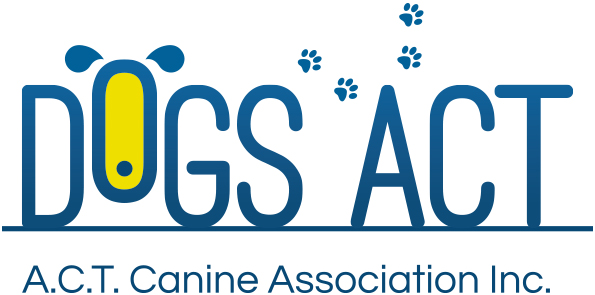 ACT Canine Association Inc. (ABN 11150955611) trading as Dogs A.C.T.Exhibition Park, Federal Highway, Mitchell, ACT.PO Box 815, Dickson ACT 2602. Phone 02 62414404.Email: administrator@dogsact.org.au or visit: http://www.dogsact.org.auOffice hours 9.30am to 2.30pm Tuesday to ThursdayAPPLYING FOR A KENNEL PREFIX.Please read the following before applying for a Kennel Prefix.Before applying for a Kennel Prefix you must ensure the following steps are taken:Join the Controlling Body of the State/Territory you are residing in.
Supply (100 points) proof of residence in the ACT – Drivers licence, rates and/or electricty bill, telephone bill or other proof requested by Dogs ACT. 
Must have been a financial member with an Australian State Canine Controlling body/s for period of not less than twelve months leading up to the submission this application.
Ensure that the dogs/bitches are Australian National Kennel Council registered animals (unless from overseas in which case they must have been registered in their Country of birth and a recognised Certificate of Export issued).
Transfer the dog/bitch into your name and financial Membership number.
Check that you are aware of any hereditary diseases/conditions that must be carefully monitored in your breed. In the case of German Shepherds & Rottweilers – Hip and Elbow scores on the parents are necessary. There are other breeds which compulsory DNA testing or Hip & Elbows score is compulsory, you must know if your breed is one of these.
Ensure that you are able to comply with all the Rules and Regulations and Code of Ethics pertaining to the breeding and registration of dogs.
Prefixes are renewed with your Membership Renewal (on the date of expiry on your Membership Card) annually.
Both Main Register and Limited Register Registrations are $32.00 per dog including GST. Main Register enables the purchaser of your puppy to breed and/or show. If you register your pups on the Limited Register this restricts the purchaser from showing or breeding the dog. Transfers between registers will cost from $30.00 including GST per dog so please consider carefully your requirements before registering.
	RULES AND REGULATIONS	REGISTRATIONS1.	In accordance with its powers under Section 3(F) of the Constitution the ACTCA may accept applications for registration, transfer or lease of dogs, notification of litters, breeder's prefixes or other services provided by the Association. No application need necessarily be accepted, and the Council may refuse any applications as it sees fit.
2.	Only those progeny in a litter which in the opinion of the breeders are acceptable for official canine activity need be registered in the Main or Pure-Bred register, the remainder are to be registered in the Limited Register.
3.	The following conditions must be met to be able to register a dog on the Main or Limited Register:The litter in which it was whelped must be registered.The breeder must have a registered kennel prefix.The sire and dam of each litter registered with the ACTCA must each be registered with the A CTCA. If the sire is already registered with an interstate kennel control the does not have to be re-registered with the ACTCA,The time from date of birth does not exceed eighteen (18) months.4.	No registration will be accepted for the progeny of mixed varieties of dachshunds. chihuahuas, Jack Russell and Parson Jack Russell Terriers and poodles. The progeny of dachshunds and chihuahuas will be registered in the coat variety they most closely resemble. The registration of Jack Russell and Parson Jack Russell Terriers and the progeny of each will be in accordance with ANKC ruling. The progeny of poodles will be registered in the same variety as the sire and dam.
5.	Each registered breeder when selling a pedigree dog registered or re-registered on the ACTCA Main Register or Limited Register must provide the purchaser with an ANKC registration paper.
6.	The registered name of a dog must not exceed twenty four (24) characters including the breeder's registered prefix and spaces. Names of dogs shall be confined to not more than two words in addition to the kennel prefix. The use of numbers, whether in words or numerals, apostrophes and the letter ('s), and hyphens are not permitted. The word "of' is not permitted anywhere in a dog's name. The use of names of towns, places. countries, notable persons, common names or names that are misleading as to sex, origin or relationship may be refused.
7.	A search fee shall be charged for all searches of registration records by the ACTCA Registrar. All applications for a search must be in writing and accompanied by the stipulated fee.

Once registered a dog's name cannot be altered unless it is in contravention of a Regulation.
8.	Dogs will not be registered as owned by a Kennel unless proof has been shown that such Kennel Name is registered with the Business Names Office as a registered Business Name.
9.	A Statutory Declaration must accompany an Application for Duplicate Registration Certificate.
10.	 Rectification of an error in a registration by a breeder/owner will incur a fee of $30.00.
11.	The registration of a dog rejected from the Main Register as not entire shall be suspended until it can be proved to the satisfaction of Council that it is physically entire. An application for the review of a registration so suspended may be made up until the dog attains the age of twelve (12) months, provided such application is supported by a declaration from two (2) qualified veterinary surgeons that the dog is entire. On attaining the age of twelve (12) months any dog which is not physically entire shall have its registration removed from the Main Register and placed on the Limited Register.	LIMITED & ASSOCIATE REGISTERSLimited Register Dogs that are eligible for the Limited Register are restricted to:Pure bred dogs which cannot be exhibited in Conformation Classes at Shows.Dogs which cannot be used for breeding purposes, whether by breeders agreement or have characteristics which are not acceptable for animals registered on the Main Register, and dogs which are not entire or have been desexed.TRANSFERS: It shall be permitted to transfer only once from either the Main Register to the Limited Register or vice versa as long as that request for transfer is processed before the animal reaches the age of eighteen (18) months.
CODE OF ETHICS OF RESPONSIBLE DOG OWNERSHIP INCLUDING KEEPING, WELFARE, BREEDING, SELLING AND DISPOSING OF DOGS.20.1 	I shall ensure that at all times all dogs under my control are properly housed, fed, watered, exercised and receive proper Veterinary attention if and when required.20.2 	I shall not allow any dogs under my care to roam at large and when away from home ensure they are kept fully leashed, or under effective control, at all times.20.3 	I shall breed only for the purpose of improving the standard of the breed and not for the pet market or any other commercial purpose.20.4 	I shall not breed from any bitch kept by me before it is twelve months of age, and thereafter not more than once in each succeeding period of twelve months. Provided however that should it be necessary, through extenuating circumstances, to breed from a bitch twice within twelve months, I shall rest the bitch on the third season.20.5	I shall not permit any of my pure bred dogs to be mated to a dog of a different breed, to a cross- bred dog, or to any unregistered dog of the same breed.20.6 	I shall not sell or otherwise transfer from my care any puppy under eight weeks of age, thus allowing for vaccination to be given at six weeks of age, and the necessary ten to fourteen days for the vaccine to take effect.20.7	 I shall ensure that all persons acquiring dogs from me clearly understand their responsibility for the care and welfare of the animal, and that they have the time and facilities (i.e. adequate fences, sufficient room and proper shelter etc) to perform their obligations.20.8 	I shall provide to all purchasers of dogs or placed by me, written details of all dietary and immunisation requirements and/or an appropriate publication relating to such requirements and responsible dog ownership.20.9	I shall not sell any dog to commercial dog wholesalers, retail pet dealers, or directly or indirectly to allow a dog to be given as a prize or donation in a contest of any kind20.10 	I shall not knowingly misrepresent the characteristics of the breed, nor falsely advertise, or mislead any person regarding the performance of any dog20.11 	I shall ensure when selling or transferring a dog to another person that documents as required by the ACT Canine Association Incorporated will be provided to the purchaser or transferee.NOTE:
NO PREFIX APPLICATION WILL BE PROCESSED WITHOUT (100 points) PROOF OF RESIDENCE WITHIN THE AUSTRALIAN CAPITAL TERRITORY ATTACHED(including driver licence, rates notice, electricity account, telephone account etc).ALL NEW PREFIX APPLICATIONS WILL BE PUBLISHED IN THE ACTCA JOURNAL.
PLEASE NOTE THAT ALL BREEDING BITCHES MUST BE REGISTERED TO THE MEMBERSHIP NUMBER LINKED TO THE REGISTERED PREFIX.
ACT Canine Association Inc. (ABN 11150955611) trading as Dogs A.C.T.Exhibition Park, Federal Highway, Mitchell, ACT.PO Box 815, Dickson ACT 2602. Phone 02 62414404.Email: administrator@dogsact.org.au or visit: http://www.dogsact.org.auOffice hours 9.30am to 2.30pm Tuesday to ThursdayAPPLICATION FOR REGISTRATION OF A BREEDERS PREFIXPERSON/S IN WHOSE NAMES PREFIX TO BE REGISTEREDCHOICE OF NAMES IN ORDER OF PREFERENCE
NOTE:	No prefix application will be processed without (100 points) proof of residence within the Australian Capital Territory attached (such as copy of rates notice, electricity account, telephone account etc) all new prefix applications will be published in the ACTCA (Dogs ACT) journal.Please note that all breeding bitches must be registered to the membership number linked to the registered prefix. Applicants will be notified in writing of their prefix approval however this may take severel weeks, moreover if the names you select are unacceptable there will be further delays.  Applications should be forwarded before mating.Mail applications to: PO Box 815, Dickson, ACT, 2602 or return to the 
ACT Canine Association inc. Office, Exhibition Park, (EPIC), Tuesday to Thursday 9.30am – 2.30pmTITLEFIRST NAMESSURNAME
(Must be financial in state of residence) MEMBERSHIP NUMBEROFFICE USE ONLY Prefix membership No.ADDRESSPOST CODECONTACT PHONE NUMBERSCONTACT PHONE NUMBERS(H)(W)BREED/S TO BE REGISTEREDBREED/S TO BE REGISTEREDPAST OWNED PREFIX/SPAST OWNED PREFIX/S1stNotes to assist with your selected prefix name.No spaces are allowed.Must be one word between 5 and 12 letters.2.	Do not use first names (eg Betty, John) numbers, common words (eg Cavalier, Charming) will almost certainly be registered.3.	No name will be accepted if it is the same or similar to a prefix registered.4.	Do not use any punctuations (inverted commas etc).2ndNotes to assist with your selected prefix name.No spaces are allowed.Must be one word between 5 and 12 letters.2.	Do not use first names (eg Betty, John) numbers, common words (eg Cavalier, Charming) will almost certainly be registered.3.	No name will be accepted if it is the same or similar to a prefix registered.4.	Do not use any punctuations (inverted commas etc).3rdNotes to assist with your selected prefix name.No spaces are allowed.Must be one word between 5 and 12 letters.2.	Do not use first names (eg Betty, John) numbers, common words (eg Cavalier, Charming) will almost certainly be registered.3.	No name will be accepted if it is the same or similar to a prefix registered.4.	Do not use any punctuations (inverted commas etc).4thNotes to assist with your selected prefix name.No spaces are allowed.Must be one word between 5 and 12 letters.2.	Do not use first names (eg Betty, John) numbers, common words (eg Cavalier, Charming) will almost certainly be registered.3.	No name will be accepted if it is the same or similar to a prefix registered.4.	Do not use any punctuations (inverted commas etc).5thNotes to assist with your selected prefix name.No spaces are allowed.Must be one word between 5 and 12 letters.2.	Do not use first names (eg Betty, John) numbers, common words (eg Cavalier, Charming) will almost certainly be registered.3.	No name will be accepted if it is the same or similar to a prefix registered.4.	Do not use any punctuations (inverted commas etc).6thNotes to assist with your selected prefix name.No spaces are allowed.Must be one word between 5 and 12 letters.2.	Do not use first names (eg Betty, John) numbers, common words (eg Cavalier, Charming) will almost certainly be registered.3.	No name will be accepted if it is the same or similar to a prefix registered.4.	Do not use any punctuations (inverted commas etc).7thNotes to assist with your selected prefix name.No spaces are allowed.Must be one word between 5 and 12 letters.2.	Do not use first names (eg Betty, John) numbers, common words (eg Cavalier, Charming) will almost certainly be registered.3.	No name will be accepted if it is the same or similar to a prefix registered.4.	Do not use any punctuations (inverted commas etc).8thNotes to assist with your selected prefix name.No spaces are allowed.Must be one word between 5 and 12 letters.2.	Do not use first names (eg Betty, John) numbers, common words (eg Cavalier, Charming) will almost certainly be registered.3.	No name will be accepted if it is the same or similar to a prefix registered.4.	Do not use any punctuations (inverted commas etc).9thNotes to assist with your selected prefix name.No spaces are allowed.Must be one word between 5 and 12 letters.2.	Do not use first names (eg Betty, John) numbers, common words (eg Cavalier, Charming) will almost certainly be registered.3.	No name will be accepted if it is the same or similar to a prefix registered.4.	Do not use any punctuations (inverted commas etc).10thNotes to assist with your selected prefix name.No spaces are allowed.Must be one word between 5 and 12 letters.2.	Do not use first names (eg Betty, John) numbers, common words (eg Cavalier, Charming) will almost certainly be registered.3.	No name will be accepted if it is the same or similar to a prefix registered.4.	Do not use any punctuations (inverted commas etc).APPLICANTS SIGNATUREDATE.